Quelques interprétations du «  Je vous salue Marie »Par le groupe Glorious : sympa pour les jeunes !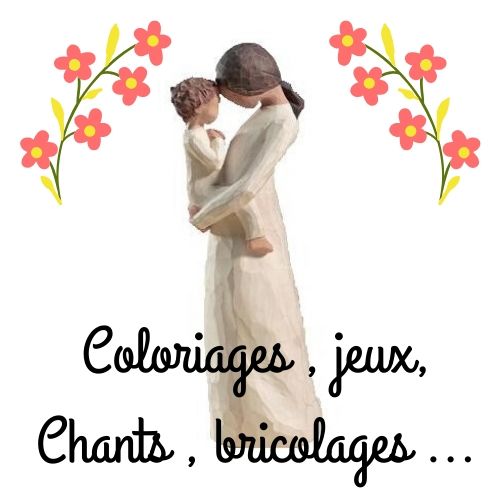   https://www.youtube.com/watch?v=EgNozp8Q4QYPar la communauté de l’Emmanuel : le plus connu  https://www.youtube.com/watch?v=RSO6RMuA21sPar les Nathanael : Jolie mélodie pour les enfants et très méditatifhttps://www.youtube.com/results?search_query=je+vous+salue+marie+de+nathanaelPar le chœur  THEOÛ XÁRISMA : un chœur de jeunes https://www.youtube.com/watch?v=ix-7_B8_1BAPar Georges Brassens :https://www.youtube.com/watch?v=Wvlz1_TOYHk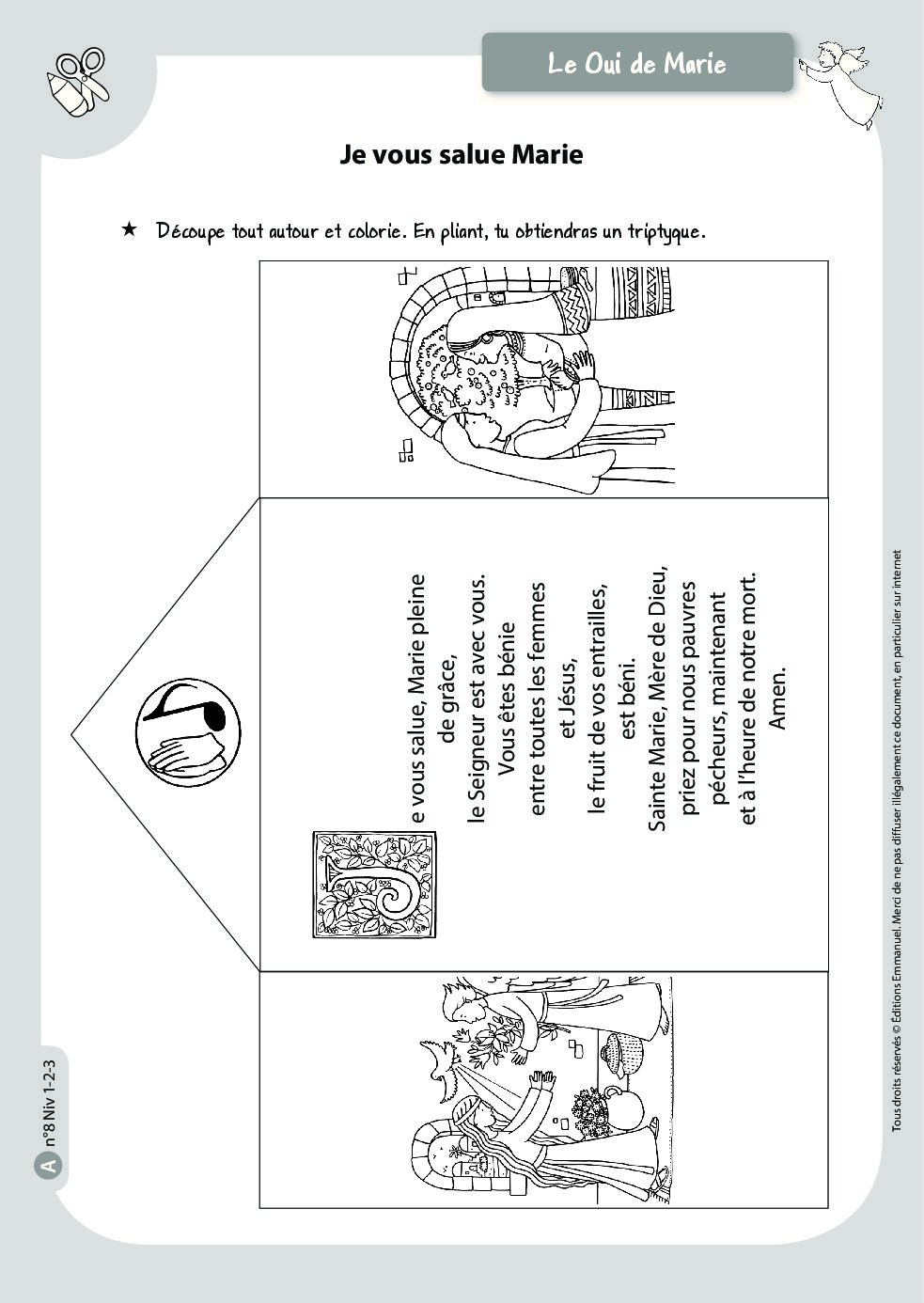 